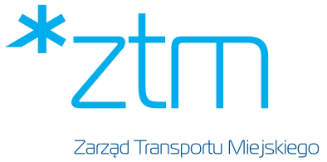 Formularz ofertowyNazwa Wykonawcy …………………………………………………………………………………………………………………………………………..Siedziba Wykonawcy ……………………………………………………………………………………………………………………………………….. Regon: ................................... NIP: ....................................................KRS: …………………………………………………………   Tel .....................................Adres do Korespondencji …………………………………………………………………………………………………………………………………Osoba wskazana  do kontaktu z Zamawiającym (Imię, Nazwisko) ………………………………………………………………….Tel .................................... e-mail …………….………………………………….Nawiązując do zapytania ofertowego w postępowaniu prowadzonym w trybie regulaminowym pn.Dostawa sejfu klasy S1 typu ML100/S1 do siedziby Zarządu Transportu Miejskiego w Poznaniu, 
ul. Matejki 59zobowiązujemy się zrealizować Przedmiot zamówienia zgodnie z poniższym zestawieniem cenowym: Podana przez nas cena ofertowa wynika z poniższej specyfikacji:Oświadczamy, że znajdujemy się w sytuacji ekonomicznej i finansowej zapewniającej wykonanie zamówienia.Oświadczamy, że posiadamy wiedzę i doświadczenie niezbędne do właściwego wykonania zamówienia.Oświadczamy, że oferowane stawki uwzględniają wszystkie koszty związane z realizacją przedmiotu zamówienia oraz nie ulegną zwiększeniu w toku realizacji zamówienia i nie będą podlegały waloryzacji   w okresie realizacji zamówienia.Oświadczamy, że zapoznaliśmy się z Zapytaniem Ofertowym oraz załącznikami do Zapytania, uzyskaliśmy wszelkie informacje oraz wyjaśnienia niezbędne do przygotowania oferty i nie wnosimy zastrzeżeń.Akceptujemy warunki płatności określone przez Zamawiającego w Zapytaniu Ofertowym i jednocześnie oświadczamy, iż dokumentem księgowym wystawionym za zrealizowane zamówienie będzie albo faktura VAT z 21 dniowym terminem płatności, albo faktura z 21 dniowym terminem płatności. 
W przypadku rejestracji jako podatnik VAT akceptujemy stosowaną przez ZTM metodę podzielonej płatności (w rozumieniu ustawy z dnia 11 marca 2004 r. o podatku od towarów i usług)..........................., dnia …..……....2024 r.	                      ...........................................................................................                          		          podpis upoważnionego przedstawiciela WykonawcyWartość netto w złotychStawka podatku VAT (w %)Wartość brutto w złotychPrzedmiot Zamówieniaj.m.Cena jednostkowa netto (w zł)Ilość 
Wartość netto 
(w zł)(kol. 3 x 4)12345Sejf klasy S1 typu ML100/S1szt.1RAZEM NETTORAZEM NETTORAZEM NETTORAZEM NETTO…………… zł